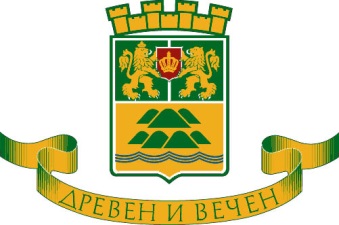 ОБЩИНА ПЛОВДИВВ изпълнение на Решениe №138, взето с Протокол №8 от 11.06.2020 г. на Общински съвет – Пловдив, при условията на Наредба №9 от 26.06.2000 г. за условията и реда за провеждане на конкурси за възлагане на управлението на лечебни заведения по Закона за лечебните заведения, издадена от министъра на здравеопазването и Наредба за реда и условията за упражняване правата на собственост на община Пловдив в търговски дружества с общинско участие в капитала комисията, назначена със Заповед № 20ОА-1172/29.06.2020 г. на Кмета на община ПловдивОБЯВЯВА :1.Конкурс за възлагане управлението на „Комплексен онкологичен център - Пловдив” ЕООД, ЕИК: 000463379,  със седалище и адрес на управление: гр. Пловдив, бул. „Васил Априлов” №15 А, за срок от три години.2.Изисквания към кандидатите:2.1. да имат висше образование на образователно-квалификационна степен "магистър";2.2. да имат най-малко пет години трудов стаж в областта на висшето образование по т. 2.1;2.3. да не са осъждани на лишаване от свобода за умишлени престъпления от общ характер, освен ако са реабилитирани.3.Необходими документи за участие в конкурса:3.1.писмено заявление за допускане до участие в конкурса, по образец (може да се получи в община Пловдив, пл. „Централен” №1, ет.3 дирекция „Здравеопазване”, д-р Кр. Василева, тел. 032 656 433); 3.2.автобиография – европейски формат; 3.3.нотариално заверено копие от диплома за завършено висше образование, с придобита образователно-квалификационна степен „магистър”;3.4. копие от документ /трудова, служебна или осигурителна книжка/, удостоверяващ наличие на трудов стаж  минимум пет години в областта на придобитата образователно-квалификационна степен „магистър”;3.5. актуален документ (свидетелство за съдимост) - оригинал, доказващ че лицето не е осъждано на лишаване от свобода за умишлени престъпления от общ характер, освен ако е реабилитирано;3.6.медицинско удостоверение за общо здравословно състояние и удостоверение от „Център за психично здраве – Пловдив” ЕООД, бул. „Пещерско шосе” №68 - оригинали;3.7. програма за развитието и дейността на „Комплексен онкологичен център - Пловдив” ЕООД за тригодишен период, като същата се представи и на електронен носител (подават се в отделен  запечатан плик). Документите за участие в конкурса се приемат в “Деловодство” на община Пловдив, пл. „Ст. Стамболов” №1, всеки работен ден от 8.30 до 17.00 часа, в срок до 30 дни /включително/, считано от датата на публикуване на обявата за конкурса в един местен вестник и на интернет страницата на община Пловдив. За участие в конкурса се подават заявление /т.3.1./ и два отделни плика, както следва:1. плик №1 съдържа документите, изброени в т.3.2.-3.6.;2. плик №2 съдържа програмата по т.3.7. на хартиен носител, ведно със запечатан плик, в който е поставена същата на електронен носител.Плик №1 и плик №2 се поставят в един общ запечатан непрозрачен плик, надписан с името на кандидата, лечебното заведение, за което кандидатства и телефон за връзка.Заявленията /т.3.1./ се завеждат в специален регистър по реда на тяхното постъпване. За всяко подадено заявление се издава удостоверение (по образец), в което се посочват: името на подателя, датата и часът на приемането му.4.Темите, предмет на събеседването касаят познаване и прилагане на нормативната уредба, свързана със здравеопазването, анализ на финансово-икономическото състояние на лечебното заведение, ресурсна и кадрова обезпеченост, основни проблеми, цели, приоритети и перспективи за развитие на „Комплексен онкологичен център - Пловдив” ЕООД, мероприятия за постигане на поставените цели.Критериите за оценка на разработената Програма за развитието и дейността на дружеството за тригодишен период, както и тези за формиране на оценка от проведеното събеседване са съобразно изискванията на Наредба №9 от 26.06.2000 г. за условията и реда за провеждане на конкурси за възлагане на управлението на лечебни заведения по Закона за лечебните заведения, издадена от министъра на здравеопазването.	5. Кандидатите за участие в конкурса в срок до 30 /тридесет/ дни от публикуване на обявата за конкурса в един местен вестник и на интернет страницата на община Пловдив могат да получат информация в „Комплексен онкологичен център - Пловдив” ЕООД относно структура, бюджет, численост и щатно разписание на персонала. В община Пловдив, дирекция „Здравеопазване”, пл. „Централен” №1, ет.3 кандидатите могат да се запознаят с проекта на договора за възлагане на управление /типов договор, одобрен с решение на Общински съвет - Пловдив/, а също и да получат информация относно: последен годишен баланс, отчет за приходите и разходите, както и отчет за приходите и разходите за изтеклите тримесечия на текущата счетоводна година.6. Конкурсът ще се проведе на 04.08.2020 г., в сградата на община Пловдив, пл. „Ст. Стамболов” №1, етаж трети, зала №36, от 10.00 часа. 02.07.2020 г.